Телефоны диспетчерских служб ресурсоснабжающих организаций:25-04-63 – диспетчерская служба СП «Тепловые сети» ПАО «Курганская генерирующая компания»;25‒10‒95, оперативная диспетчерская служба КТЭС;46-11-73, 46-60-30 – диспетчерская центральная служба АО «Водный союз»;25-00-06 – оперативно-диспетчерская служба электросетевых компаний, г. Курган;8 (35231) 4-44-37, 4-50-84 – оперативно-диспетчерская группа Кетовского района Курганских электрических сетей «КурганЭнерго».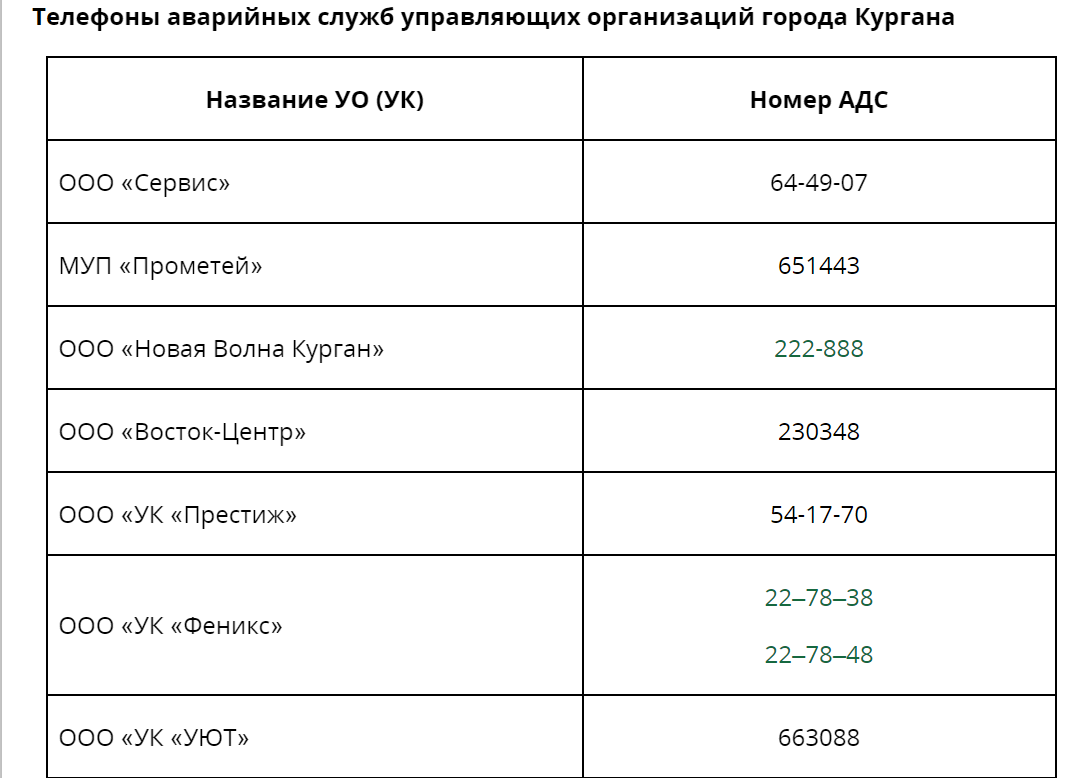 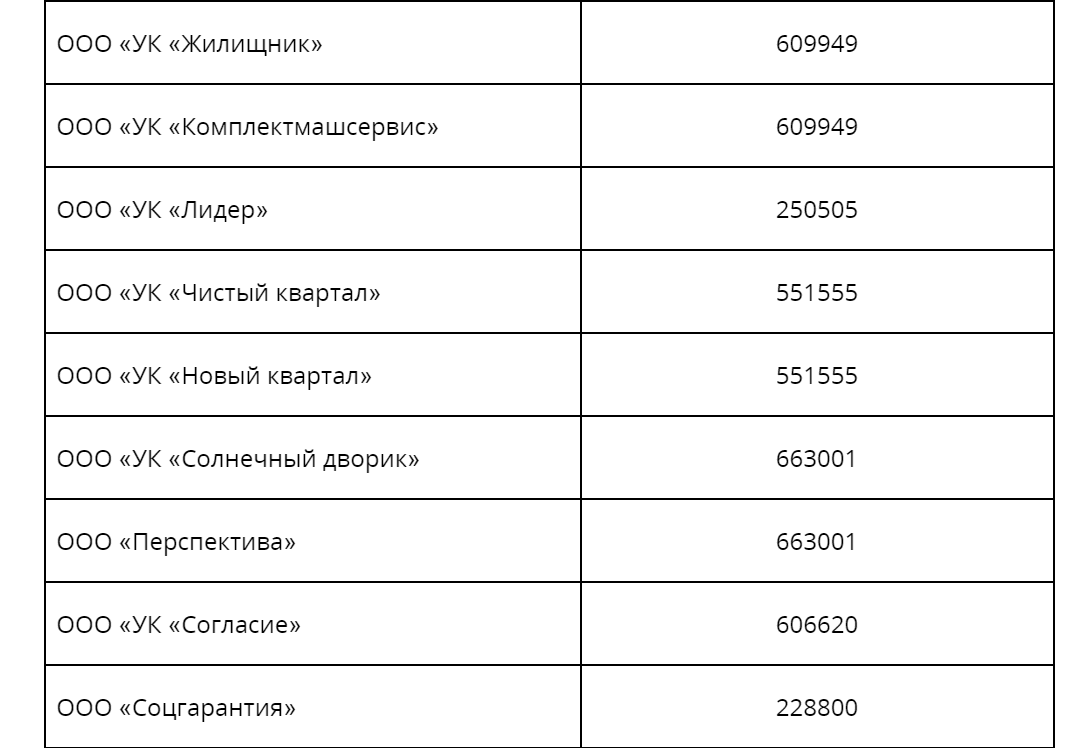 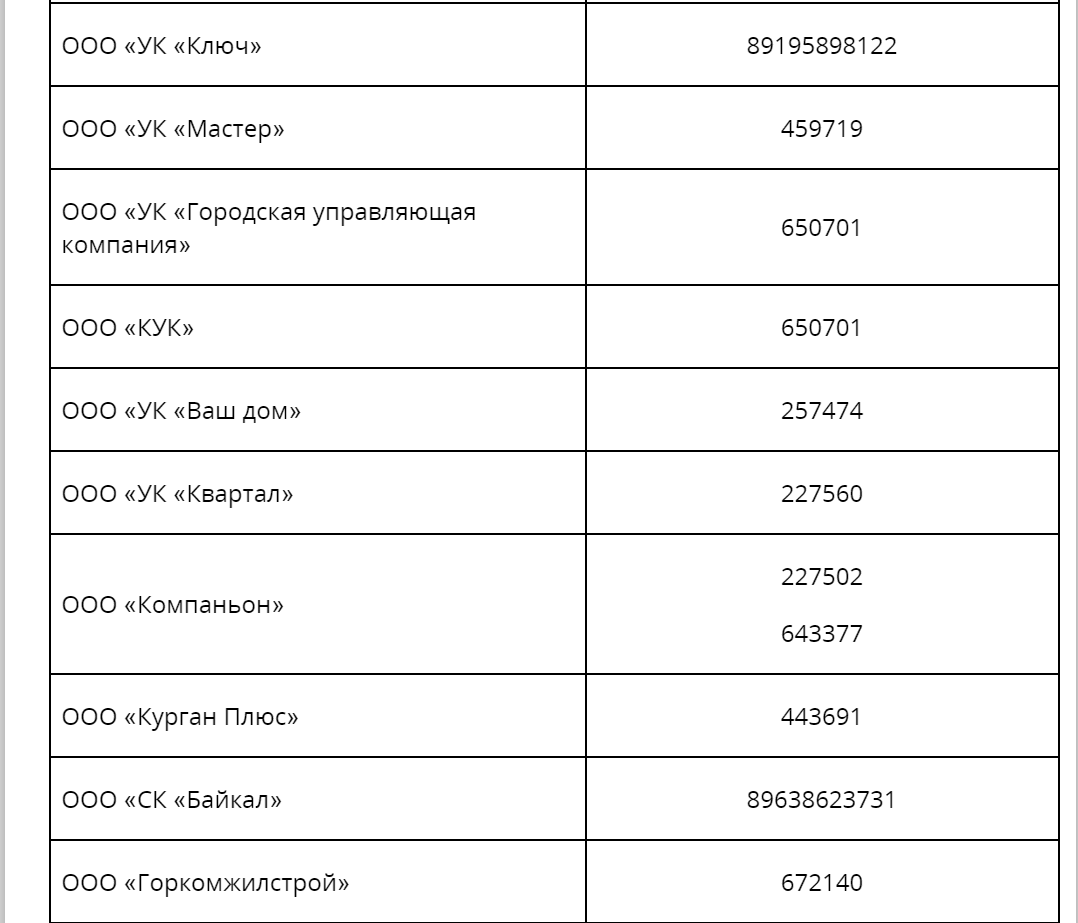 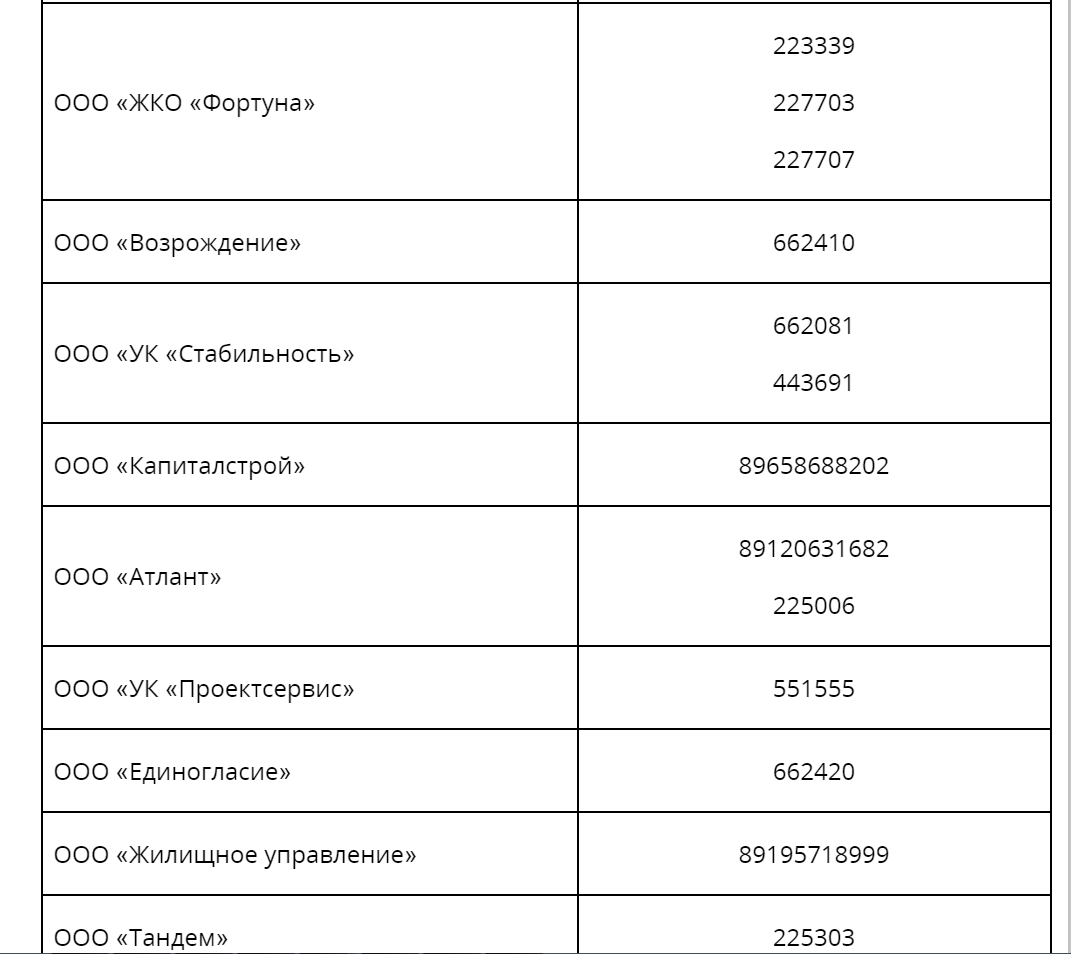 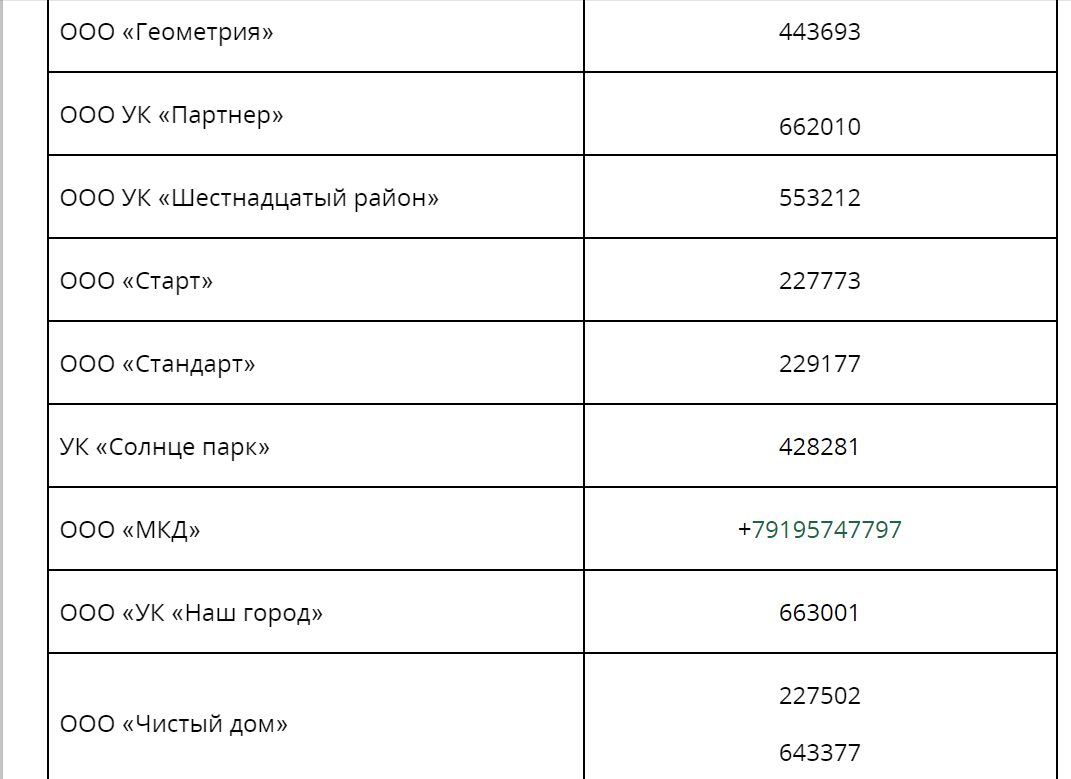 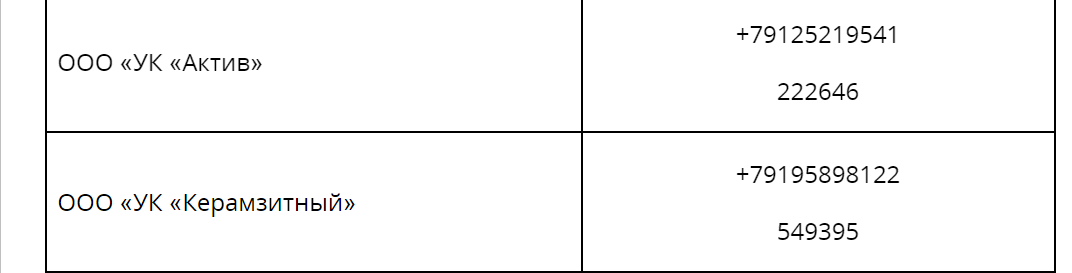 